Torino, 20/2/2020SEGNALAZIONE PROVVEDIMENTI DI INTERESSE AGRICOLOBURP N. 8 DEL 20 FEBBRAIO 2020D.D. 14 febbraio 2020, n. 41 Interventi nel Settore della Pesca e acquacoltura cofinanziati dal FEAMP - Regolamento (UE) n. 508/2014. Bando approvato con D.D. n. 633 del 17.06.2019. Misure: 2.48 - Investimenti produttivi destinati all'acquacoltura; 2.50 - Promozione del capitale umano e del collegamento in rete; 5.68 - Misure a favore della commercializzazione; 5.69 - Trasformazione dei prodotti della pesca e dell'acquacoltura. http://www.regione.piemonte.it/governo/bollettino/abbonati/2020/corrente/attach/dda1700000041_10400.pdfD.D. 14 febbraio 2020, n. 42PSR 2014-2020 - Operazione 4.4.1 (Elementi naturaliformi dell'agroecosistema) - DGR n. 60- 6252 del 22/12/2017 e D.G.R. n. 6-94 del 19/7/2019 . Bando 2019. Modifiche e integrazioni alla DD n. 561 del 20/5/2019 e s.m.i: proroga dei termini per la presentazione dei progetti definitivi/ esecutivi.http://www.regione.piemonte.it/governo/bollettino/abbonati/2020/corrente/attach/dda1700000042_10400.pdfD.D. 17 febbraio 2020, n. 37L.R. n. 34/2004 - D.G.R. n. 9-8574 del 22/03/2019 - D.D. n. 765 del 19/12/2019. Misura ''Sostegno agli investimenti per lo sviluppo delle imprese e per l'ammodernamento e innovazione dei processi produttivi'' Sezioni ''Finanziamento agevolato'' e ''Contributo a fondo perduto''. Modifica paragrafo 4.1 del Bandohttp://www.regione.piemonte.it/governo/bollettino/abbonati/2020/corrente/attach/dda1900000037_10600.pdfDeliberazione della Giunta Regionale 7 febbraio 2020, n. 8-984 Disposizioni per la presentazione, a partire dal 2020, in formato digitale del documento di Organizzazione e Gestione degli Ungulati Ruminanti (OGUR) e dei piani di prelievo selettivi in formato digitale. Modifiche alla DGR n. 94-3804 del 27 aprile 2012 ed integrazione alla D.G.R. 18 ottobre 2019, n. 10-396.http://www.regione.piemonte.it/governo/bollettino/abbonati/2020/corrente/attach/dgr_00984_1050_07022020.pdfDeliberazione della Giunta Regionale 7 febbraio 2020, n. 10-986 Istituto per le piante da legno e l'ambiente IPLA SpA. Nomina dell'Amministratore Unico. Assemblea Ordinaria. Determinazione del compenso e degli obiettivi gestionali. Indirizzi al Rappresentante regionale.http://www.regione.piemonte.it/governo/bollettino/abbonati/2020/corrente/attach/dgr_00986_1050_07022020.pdfDeliberazione della Giunta Regionale 7 febbraio 2020, n. 12-988 Bilancio di previsione finanziario 2020-2022. Iscrizione di risorse relative al Fondo di rotazione di cui alla Legge 49/85 (Credito alla cooperazione).http://www.regione.piemonte.it/governo/bollettino/abbonati/2020/corrente/attach/dgr_00988_1050_07022020.pdfDeliberazione della Giunta Regionale 7 febbraio 2020, n. 14-990 Bilancio di previsione finanziario 2019-2021. Compensazione fra capitoli di provenienza statale, relativi agli interventi di eradicazione dell'organismo nocivo Anoplophora Glabripennis.http://www.regione.piemonte.it/governo/bollettino/abbonati/2020/corrente/attach/dgr_00990_1050_07022020.pdfDeliberazione della Giunta Regionale 7 febbraio 2020, n. 16-992 Bilancio di previsione finanziario 2020-2022. Recupero delle variazioni adottate dalla Giunta regionale, a valere sul Bilancio di previsione finanziario 2019-2021 (tranche 2020 e 2021), nel periodo intercorso tra l'adozione del Disegno di Legge n.68/2019 e il 31 dicembre 2019 e non transitate nella Gestione 2020-2022 attraverso le procedure informatiche.http://www.regione.piemonte.it/governo/bollettino/abbonati/2020/corrente/attach/dgr_00992_1050_07022020.pdfDeliberazione della Giunta Regionale 7 febbraio 2020, n. 19-993 Bilancio di previsione finanziario 2020-2022. Aggiornamento dei residui attivi e passivi presunti al 01-01-2020. http://www.regione.piemonte.it/governo/bollettino/abbonati/2020/corrente/attach/dgr_00993_1050_07022020.pdfDeliberazione della Giunta Regionale 14 febbraio 2020, n. 4-1000 Attuazione dell'articolo 116, terzo comma, della Costituzione per il riconoscimento di un'autonomia differenziata della Regione Piemonte. Aggiornamento delle schede di dettaglio della D.G.R. 14 dicembre 2018, n. 26-8080 ed ulteriori adempimenti.http://www.regione.piemonte.it/governo/bollettino/abbonati/2020/corrente/attach/dgr_01000_1050_14022020.pdfAccordo di collaborazione tra la Regione Piemonte e l'Ires Piemonte per il supporto allo sviluppo della Green Economy e della Sostenibilita' in Piemonte, assunto con determinazione dirigenziale n. 448 del 24.10 2017. Proroga dei termini  http://www.regione.piemonte.it/governo/bollettino/abbonati/2020/corrente/attach/dda1610000644_1040.pdfD.D. 30 dicembre 2019, n. 669D.C.R. n. 140-14161 del 19/04/2016 – L.R.1/2018 e L.R. 7/2012 Approvazione del primo Rapporto di monitoraggio ambientale. http://www.regione.piemonte.it/governo/bollettino/abbonati/2020/corrente/attach/dda1600000669_1040.pdfD.D. 3 dicembre 2019, n. 1107 REG UE 1305/13. PSR 14-20. Mis. 1. Oper. 1.2.1. Servizio pilota per diffusione informazioni di supporto all'applicazione della produzione integrata e biologica. D.D. affidamento. Spesa di euro 146.400,00 (Imp. 9826/19 di euro 23.640,00, Imp. 1992/20 di euro 122.760,00). Impegno di euro 30,00 sul cap. 139060/20 in favore dell'ANAC. Accertamento di euro 23.640,00 sul cap. 28995/19, di euro 122.790,00 sul cap. 28995/20.http://www.regione.piemonte.it/governo/bollettino/abbonati/2020/corrente/attach/dda1700001107_1040.pdfD.D. 9 dicembre 2019, n. 1126 Avviso pubblico per la presentazione delle offerte del servizio di verifica del sistema di controllo delle irroratrici, di assistenza dei tecnici sul territorio della Regione Piemonte e di elaborazione dei risultati per il 2020. Procedura di acquisizione sottosoglia - art. 36 c2 lett.a) del D.lgs. 50/2016, fuori MePA. Spesa presunta di euro 38.000,00. Prenotazione di euro 38.000,00 sul cap. di spesa 142574/2020.http://www.regione.piemonte.it/governo/bollettino/abbonati/2020/corrente/attach/dda1700001126_1040.pdfD.D. 17 dicembre 2019, n. 1156 Reg UE 652/14. Fornitura di feromoni per Popilia Japonica e Anoplophora glabripennis e di trappole Cromotropiche per lo Scaphoideus titanus. Procedura di acquisizione mediante trattativa diretta, ai sensi dell'art. 36 com. 2 lett a) e com. 6 del D.Lgs 50/16 con utilizzo del Mepa. D.D. di affidamento. Impegno di euro 39.544,59 sul cap. di spesa 136286/19. Accertamento di euro 39.544,59 sul cap. di entrata 28847/19.http://www.regione.piemonte.it/governo/bollettino/abbonati/2020/corrente/attach/dda1700001156_1040.pdfD.D. 18 dicembre 2019, n. 1164 LR 1/19,REG UE 652/14.Affidamento alla Societa' IPLA SpA delle indagini ufficiali e misure contro organismi nocivi. Impegno di euro 144.000,00 sul cap.142574/20, euro 103.101,00 sul cap.142574/21, euro 279.899,00 sul cap.136288/20, euro 150.000,00 sul cap.136290/20, euro 171.000,00 sul cap.136286/20. Accertamento di euro 279.899,00 sul cap.20462/20, euro 150.000,00 sul cap. 20464/20, euro 171.000,00 sul cap. 28847/20 http://www.regione.piemonte.it/governo/bollettino/abbonati/2020/corrente/attach/dda1700001164_1040.pdfD.D. 19 dicembre 2019, n. 1186 L. 25 luglio 2017, n. 127, D.M. n. 12552 del 21 dicembre 2018, D.M. 1904 del 19 febbraio 2019. Assegnazione di fondi per il ripristino, recupero, manutenzione e salvaguardia degli agrumeti caratteristici. Accertamento di Euro 66.899,09 sul capitolo di entrata n.22090/2019. Impegno di Euro 66.899,09 sul capitolo di spesa n. 145970/2020.http://www.regione.piemonte.it/governo/bollettino/abbonati/2020/corrente/attach/dda1700001186_1040.pdfD.D. 20 dicembre 2019, n. 1198L.R. 1/2019. Spese per il funzionamento del Sistema Informativo Agricolo Piemontese (SIAP). Affidamento diretto al CSI-Piemonte di una parte dei servizi di supporto al Sistema Informativo Agricolo Piemontese (SIAP). Impegno di euro 1.000.000,00 sul capitolo di spesa 135170/2020.http://www.regione.piemonte.it/governo/bollettino/abbonati/2020/corrente/attach/dda1700001198_1040.pdfD.D. 20 dicembre 2019, n. 1213 L.R. 1/2019. Oneri per il funzionamento del SIAP. Affidamento al CSI Piemonte delle attivita’ previste nella PTE d’Iniziativa “6.17.14 – Caccia” per gli anni 2019-2020 per una spesa di euro 35.086,78. Approvazione disciplinare d’incarico. Impegno di euro 15.571,00 sul capitolo di spesa 208605/2019, di euro 19.515,78 sul capitolo di spesa 208605/2020.http://www.regione.piemonte.it/governo/bollettino/abbonati/2020/corrente/attach/dda1700001213_1040.pdfD.D. 23 dicembre 2019, n. 4455 Concessione delle domande di indennita' per la conservazione del patrimonio tartufigeno ex art. 4 della l.r. 16/2008 e liquidazione della somma di 394.000,00 sul capitolo 178150 per il trasferimento a IPLA S.p.A. delle risorse in attuazione del Piano di attivita' per la valorizzazione del patrimonio tartufigeno regionale, approvato con D.G.R. n. 66-8120 del 14 dicembre 2018 (impegno 6364/2019).http://www.regione.piemonte.it/governo/bollettino/abbonati/2020/corrente/attach/dda1800004455_1040.pdfD.D. 23 dicembre 2019, n. 4459 Concessione delle indennita' per la conservazione del patrimonio tartufigeno ex art. 4 della l.r. 16/2008, in attuazione della D.G.R. n. 35-4916 del 20 aprile 2017. Approvazione seconda tranche elenco beneficiari.http://www.regione.piemonte.it/governo/bollettino/abbonati/2020/corrente/attach/dda1800004459_1040.pdfD.D. 20 dicembre 2019, n. 758Legge 296/2006 (Finanziaria 2007), art. 1 comma 1228 e s.m.i. Progetto di eccellenza "Il sistema turistico Piemonte tra natura, cultura ed enogastronomia". Impegno di spesa di euro 198.298,07 sul cap. 178156/19. Contributo per l'attuazione degli interventi progettuali alle ATL.http://www.regione.piemonte.it/governo/bollettino/abbonati/2020/corrente/attach/dda2000000758_1040.pdfCONSIGLIO REGIONALE DEL PIEMONTE Deliberazione dell'ufficio di presidenza deliberazione n. 20/2020 del 30 gennaio 2020. determinazione modalita' e numero delle unita' di personale da acquisire all'ufficio di comunicazione del presidente del consiglio regionale stefano allasia. funzioni e relativa retribuzione (l.r. n. 39/1998, art. 1, comma 7). (cm/aa)http://www.regione.piemonte.it/governo/bollettino/abbonati/2020/corrente/attach/aa_aa_deliberazione%20dell'ufficio%20di%20presidenza_2020-02-11_71614.pdfCONSIGLIO REGIONALE DEL PIEMONTE Deliberazione dell'ufficio di presidenza deliberazione n. 27/2020 del 4 febbraio 2020. determinazione modalita' e numero delle unita' di personale da acquisire all'ufficio di comunicazione del vice presidente del consiglio regionale mauro salizzoni. funzioni e relativa retribuzione (l.r. n. 39/1998, art. 1, comma 7). (cm/aa)http://www.regione.piemonte.it/governo/bollettino/abbonati/2020/corrente/attach/aa_aa_deliberazione%20dell'ufficio%20di%20presidenza_2020-02-11_71617.pdfREGIONE PIEMONTE BU8S2 20/02/2020 CONSIGLIO REGIONALE DEL PIEMONTE - Determinazioni dirigenziali Determinazioni dirigenziali del Consiglio regionale del Piemonte adottate dal 1 al 31 gennaio 2020.http://www.regione.piemonte.it/governo/bollettino/abbonati/2020/corrente/attach/aa_aa_determinazione%20del%20consiglio%20regionale_2020-02-11_71609.pdfDirezione Agricoltura e cibo Settore Valorizzazione del sistema agroalimentare e tutela della qualità Modifica del disciplinare di produzione, ai sensi del Regolamento (UE) N. 1151/2012 del Parlamento europeo e del Consiglio del 21 novembre 2012, presentata dal Consorzio Tutela Formaggio Bra DOP, relativa al prodotto: BRA – DOPhttp://www.regione.piemonte.it/governo/bollettino/abbonati/2020/corrente/attach/aa_aa_regione%20piemonte%20-%20comunicato_2020-02-14_71679.pdf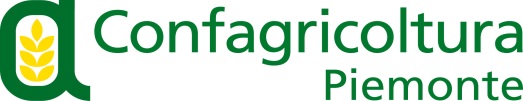 